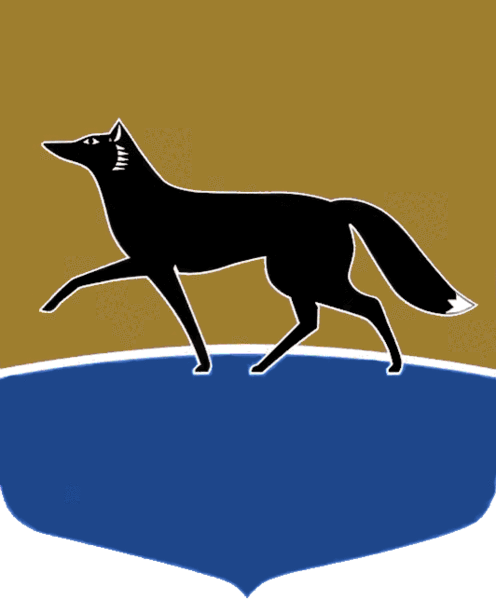 Принято на заседании Думы 30 июня 2020 года№ 611-VI ДГО плане работы Думы города 
на II полугодие 2020 годаРассмотрев предложения в план работы Думы города на II полугодие 2020 года, поступившие от Главы города, депутатов Думы города, 
Дума города РЕШИЛА:1.	Утвердить план работы Думы города на II полугодие 2020 года согласно приложению к настоящему решению.2.	Контроль за выполнением настоящего решения возложить 
на Председателя Думы города Красноярову Н.А. Председатель Думы города						 Н.А. Красноярова«06» июля 2020 г.Приложение к решению Думы города 
от 06.07.2020 № 611-VI ДГПлан работы Думы города на II полугодие 2020 года Раздел I. Вопросы для рассмотрения на заседаниях Думы городаСентябрь1.	О внесении изменений в решение Думы города от 25.12.2019 
№ 538-VI ДГ «О бюджете городского округа город Сургут на 2020 год 
и плановый период 2021 – 2022 годов». Готовит	Администрация города (по предложению Главы города Шувалова В.Н.) 2.	О согласовании (отказе в согласовании) замены дотации 
на выравнивание бюджетной обеспеченности муниципальных районов (городских округов) дополнительными нормативами отчислений от налога 
на доходы физических лиц на 2021 год и плановый период 2022 – 2023 годов.Готовит	Администрация города(по предложению Главы города Шувалова В.Н.)3.	О внесении изменений в решение Думы города от 26.10.2013 
№ 404-V ДГ «О дополнительных мерах социальной поддержки детей-инвалидов».Готовит	Администрация города(по предложению Главы города Шувалова В.Н.)4.	О внесении изменений в решение Думы города от 27.12.2013 
№ 453-V ДГ «О дополнительных мерах социальной поддержки в виде предоставления субсидий на строительство или приобретение жилья отдельным категориям граждан, проживающих на территории города, 
на 2014 – 2030 годы».Готовит	Администрация города(по предложению Главы города Шувалова В.Н.)5.	О внесении изменений в решение Думы города от 27.12.2013 
№ 454-V ДГ «О дополнительной мере социальной поддержки обучающихся муниципальных образовательных учреждений».Готовит	Администрация города(по предложению Главы города Шувалова В.Н.)6.	О внесении изменений в решение Думы города от 26.09.2019 
№ 479-VI ДГ «О дополнительной мере социальной поддержки детей 
из семей, признанных малоимущими».Готовит	Администрация города(по предложению Главы города Шувалова В.Н.)7.	О внесении изменений в решение городской Думы от 28.06.2005 
№ 475-III ГД «Об утверждении Правил землепользования и застройки 
на территории города Сургута».Готовит	Администрация города(по предложению Главы города Шувалова В.Н.)8.	О внесении изменений в решение городской Думы от 28.06.2005 
№ 475-III ГД «Об утверждении Правил землепользования и застройки 
на территории города Сургута».Готовит	Администрация города(по предложению Главы города Шувалова В.Н.)9.	О внесении изменений в решение городской Думы от 28.06.2005 
№ 475-III ГД «Об утверждении Правил землепользования и застройки 
на территории города Сургута».Готовит	Администрация города(по предложению Главы города Шувалова В.Н.)Октябрь1.	О внесении изменений в решение городской Думы от 28.06.2005 
№ 475-III ГД «Об утверждении Правил землепользования и застройки 
на территории города Сургута».Готовит	Администрация города(по предложению Главы города Шувалова В.Н.)2.	О внесении изменений в решение городской Думы от 28.06.2005 
№ 475-III ГД «Об утверждении Правил землепользования и застройки 
на территории города Сургута».Готовит	Администрация города(по предложению Главы города Шувалова В.Н.)3.	О снятии с контроля решений Думы города.Готовит	Дума города (по предложению Председателя Думы города Краснояровой Н.А.)Ноябрь1.	О внесении изменений в решение городской Думы от 28.06.2005 
№ 475-III ГД «Об утверждении Правил землепользования и застройки 
на территории города Сургута».Готовит	Администрация города(по предложению Главы города Шувалова В.Н.)Декабрь1.	О внесении изменений в генеральный план муниципального образования городской округ город Сургут Ханты-Мансийского автономного округа – Югры.Готовит	Администрация города(по предложению Главы города Шувалова В.Н.)2.	О внесении изменений в решение Думы города от 25.12.2019 
№ 538-VI ДГ «О бюджете городского округа город Сургут на 2020 год 
и плановый период 2021 – 2022 годов».Готовит	Администрация города(по предложению Главы города Шувалова В.Н.)3.	О бюджете городского округа город Сургут на 2021 год и плановый период 2022 – 2023 годов.Готовит	Администрация города(по предложению Главы города Шувалова В.Н.)4.	Об отчётах Главы города о результатах его деятельности 
и деятельности Администрации города, в том числе о решении вопросов, поставленных Думой города, за 2020 год.Готовит	Администрация города(по предложению Главы города Шувалова В.Н.)5.	О внесении изменений в решение Думы города от 02.10.2018 
№ 326-VI ДГ «О предоставлении дополнительной меры социальной поддержки по оплате содержания жилых помещений отдельным категориям граждан». Готовит	Администрация города(по предложению Главы города Шувалова В.Н.)6.	О внесении изменений в решение городской Думы от 28.06.2005 
№ 475-III ГД «Об утверждении Правил землепользования и застройки 
на территории города Сургута».Готовит	Администрация города(по предложению Главы города Шувалова В.Н.)7.	О внесении изменений в решение городской Думы от 28.06.2005 
№ 475-III ГД «Об утверждении Правил землепользования и застройки 
на территории города Сургута».Готовит	Администрация города(по предложению Главы города Шувалова В.Н.)8.	О плане работы Думы города на I полугодие 2021 года.Готовит	Дума города (по предложению Председателя Думы города Краснояровой Н.А.)Раздел II. Вопросы для рассмотрения на заседаниях постоянных комитетов Думы городаКомитет по бюджету, налогам, финансам и имуществуСентябрьО предварительных результатах финансово-хозяйственной деятельности муниципальных унитарных предприятий города в 2020 году 
и их прогнозах на 2021 год с отражением возникших негативных тенденций 
в сложившейся экономической ситуации и механизмов минимизации 
их влияния.Готовит	Администрация города(по предложению Председателя Думы города, председателя комитета Краснояровой Н.А.)Комитет по социальной политикеСентябрьО мероприятиях «дорожной карты» по эффективности управления 
в сфере физической культуры и спорта.Готовит	Администрация города(по предложению председателя комитета Слепова М.Н.)ОктябрьО мероприятиях, проведённых Администрацией города в 2020 году в целях размещения и продвижения в городе социальной рекламы 
(с учётом решения комитета, принятого на заседании 19.11.2019).Готовит	Администрация города(по предложению председателя комитета Слепова М.Н.)НоябрьО выполнении решения, принятого на заседании постоянного комитета 17.03.2020 по вопросу «О мероприятиях, запланированных 
на 2020 год в целях реализации комплексного плана по обеспечению безопасности на пути следования в образовательные учреждения».Готовит	Администрация города(по предложению председателя комитета Слепова М.Н.)О выполнении решения, принятого на заседании постоянного комитета 17.03.2020 по вопросу «О реализации мероприятий «дорожной карты» по обеспечению парковочными местами учреждений здравоохранения ХМАО – Югры, находящихся на территории города Сургута».Готовит	Администрация города(по предложению председателя комитета Слепова М.Н.)ДекабрьО результатах ремонтной кампании в образовательных учреждениях в период летне-осеннего периода 2020 года. О планах по объёму ремонта 
в 2021 году.Готовит	Администрация города(по предложению председателя комитета Слепова М.Н.)Комитет по городскому хозяйству и перспективному развитию города СентябрьО результатах работы Администрации города в соответствии 
с постановлением Администрации города от 02.04.2019 № 2188 
«Об утверждении порядка выдачи разрешений на установку некапитальных строений, сооружений на территории муниципального образования городской округ город Сургут». Готовит	Администрация города(по предложению председателя комитета Клишина В.В.)Ноябрь	1.	Об итогах выполнения плана мероприятий по благоустройству дворовых территорий на 2020 год и планах на 2021 год.Готовит	Администрация города(по предложению председателя комитета Клишина В.В., заместителя Председателя Думы города Васина С.В.) ДекабрьО результатах работы Администрации города по размещению остановочных комплексов на остановках городского общественного транспорта в 2020 году. 	Готовит	Администрация города(по предложению председателя комитета Клишина В.В.)Комитет по нормотворчеству, информационной политике 
и правопорядкуОктябрьО результатах реализации должностными лицами Администрации города контрольных функций за соблюдением Правил благоустройства территории города Сургута.Готовит	Администрация города(по предложению председателя комитета Голодюка В.И.)НоябрьО состоянии дел по проведению мониторинга территорий частной жилой застройки на предмет выявления нарушений целевого использования земельных участков.Готовит	Администрация города(по предложению председателя комитета Голодюка В.И.)ДекабрьО перечне аварийно-опасных участков дорог и реализации Администрацией города в 2020 году первоочередных мер, направленных 
на устранение причин и условий совершения дорожно-транспортных происшествий. Готовит	Администрация города(по предложению председателя комитета Голодюка В.И.)